РЕШЕНИЕ                                 Двадцать шестой сессии Совета депутатов второго созыва"03"  октября  2016 года                         № 26-84                           с. Мендур-Соккон- На основании Соглашения «О передаче органами местного самоуправления муниципального образования «Мендур-Сокконское сельское поселение»части полномочий по решению вопросов местного значения органами местного самоуправления муниципального образования «Усть-Канский район» №24-78 от 18.04.2016 г. и Протеста прокурора Усть-Канского района Г.Д.Суразова от 22.09.2016 №86-04-2016 « на Правила землепользования и застройки» отменить решение 23 сессии Совета депутатов второго созыва МО «Мендур-Сокконское сельское поселение» №72 от 29.12.2012 г. «Правила землепользования и застройки в МО «Мендур-Сокконское сельское поселение».Председатель Совета депутатов                                Глава МО «Мендур-Сокконское                              МО «Мендур-Сокконское сельское                          сельское поселение»поселение»                                                                    ___________  Е.С.Махалина                                          ___________ Е.С.Махалин                  Российская Федерация       Сельский Совет             депутатов Мендур-Сокконского сельского поселенияУсть-Канского районаРеспублики Алтай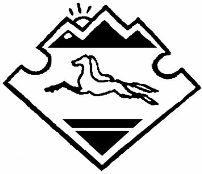 Россия ФедерациязыМендур-Соккон jурттын jеезезинин jурт Соведи Кан-Оозы аймагындагы Алтай Республиканын